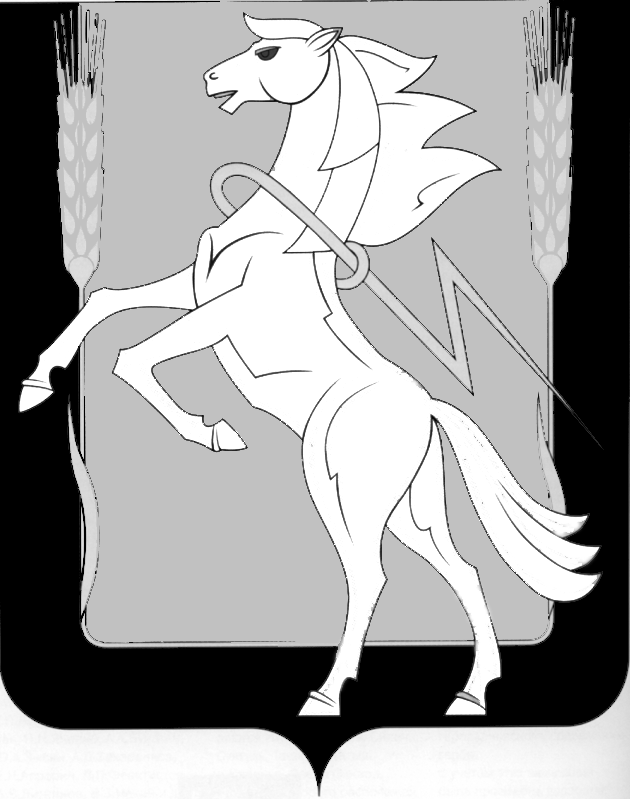 СОБРАНИЕ ДЕПУТАТОВ СОСНОВСКОГО МУНИЦИПАЛЬНОГО РАЙОНА пятого созыва третьего СОЗЫВАТОВ РЕШЕНИЕот «15» июня 2016 года № 133О внесении изменений и дополнений в Устав  Сосновского муниципального районаСобрание депутатов Сосновского муниципального района пятого созыва РЕШАЕТ:1. Внести в Устав Сосновского муниципального района следующие изменения и дополнения:1. В статье 5:а) в пункте 1 подпункт 13  изложить в следующей редакции:	«13) участие в организации деятельности по сбору (в том числе раздельному сбору), транспортированию, обработке, утилизации, обезвреживанию, захоронению твердых коммунальных отходов на территории муниципального района;»;б) в пункте 1 подпункт 14 изложить в следующей редакции:	«14) утверждение схем территориального планирования муниципального района, утверждение подготовленной на основе схемы территориального планирования муниципального района документации по планировке территории, ведение информационной системы обеспечения градостроительной деятельности, осуществляемой на территории муниципального района, резервирование и изъятие земельных участков в границах муниципального района для муниципальных нужд;»;   в) в пункте 1 подпункт 28 изложить в следующей редакции:	«28) обеспечение условий для развития на территории муниципального района физической культуры, школьного спорта и массового спорта, организация проведения официальных физкультурно-оздоровительных и спортивных мероприятий муниципального района;»;г) пункт 1 дополнить подпунктом 40 следующего содержания: «40) сохранение, использование и популяризация объектов культурного наследия (памятников истории и культуры), находящихся в собственности муниципального района, охрана объектов культурного наследия (памятников истории и культуры) местного (муниципального) значения, расположенных на территории муниципального района;»;д) дополнить пунктом 4 следующего содержания:	«4. Вопросы местного значения, не отнесенные к вопросам местного значения сельских поселений в соответствии с частью 3 статьи 14 Федерального закона от 06.10.2003 № 131-ФЗ «Об общих принципах организации местного самоуправления в Российской Федерации», на территориях сельских поселений решаются органами местного самоуправления  муниципального района. Данные вопросы являются вопросами местного значения муниципального района.»;2. Подпункт 4 пункта 2 статьи 10 изложить в следующей редакции:	«4) вопросы о преобразовании муниципального района,                                   за исключением случаев, если в соответствии со статьей 13 Федерального закона от 06.10.2003 № 131-ФЗ «Об общих принципах организации местного самоуправления в Российской Федерации» для преобразования муниципального образования требуется получение согласия населения муниципального района, выраженного путем голосования либо на сходах граждан.»;3. В статье 22: а) в пункте 11 слова : « ,осуществляющего свои полномочия на постоянной основе,»  исключить;б) пункт 12 изложить в следующей редакции:	«12. Депутат должен соблюдать ограничения, запреты, исполнять обязанности, которые установлены Федеральным законом от 25 декабря 2008 года № 273-ФЗ «О противодействии коррупции» и другими федеральными законами.   Полномочия депутата прекращаются досрочно в случае несоблюдения ограничений, запретов, неисполнения обязанностей,  установленных Федеральным законом от 25 декабря 2008 года № 273-ФЗ «О противодействии коррупции», Федеральным законом от 3 декабря 2012 года № 230-ФЗ                                « О контроле за соответствием расходов лиц, замещающих государственные должности, и иных лиц их доходам», Федеральным законом от 07 мая 2013 года № 79-ФЗ «О запрете отдельным категориям лиц открывать и иметь счета (вклады), хранить наличные денежные средства и ценности в иностранных банках, расположенных за пределами территории Российской Федерации, владеть и (или) пользоваться иностранными финансовыми инструментами».»;в) дополнить пункт 13 следующего содержания:	«13. Депутат, осуществляющий полномочия на постоянной основе, не может участвовать в качестве защитника или представителя (кроме случаев законного представителя) по гражданскому, административному или уголовному делу либо об административном правонарушении.»;  4. Пункт 4 статьи 23.1:а) абзац 1 изложить в следующей редакции: «Гражданин Российской Федерации, осуществлявший полномочия депутата на постоянной основе, имеет право на выплачиваемую за счет средств местного бюджета ежемесячную доплату к страховой пенсии по старости (инвалидности) в связи с прекращением его полномочий (в том числе досрочно);»;б) в абзаце 2 слова « трудовой пенсии» заменить словами «страховой пенсии по старости (инвалидности);»;в) в абзаце 3 слова « трудовой пенсии» заменить словами «страховой пенсии по старости (инвалидности);»;г) абзац 4 -6 изложить в следующей редакции:«Доплата к страховой пенсии по старости (инвалидности) устанавливается только в отношении лиц, осуществлявших полномочия депутата на постоянной основе и в этот период достигших пенсионного возраста или потерявших трудоспособность, и не осуществляется в случае прекращения полномочий по основаниям, предусмотренным абзацем седьмым части 16 статьи 35, частью 7.1, пунктами 5-8 части 10, частью 10.1 статьи 40, частями 1 и 2 статьи 73 Федерального закона «Об общих принципах организации местного самоуправления в Российской Федерации»;»;д) в абзаце 7 слова « трудовой пенсии» заменить словами «страховой пенсии по старости (инвалидности);»;5. В статье 26 :а) пункт 8  изложить в следующей редакции:«8. Глава муниципального района должен соблюдать ограничения, запреты, исполнять обязанности, которые установлены Федеральным законом от 25 декабря 2008 года № 273-ФЗ «О противодействии коррупции» и другими федеральными законами. Полномочия Главы муниципального района прекращаются досрочно в случае несоблюдения ограничений, запретов, неисполнения обязанностей, установленных Федеральным законом от 25 декабря 2008 года № 273-ФЗ «О противодействии коррупции», Федеральным законом от 3 декабря 2012 года № 230-ФЗ «О контроле за соответствием расходов лиц, замещающих государственные должности, и иных лиц их доходам», Федеральным законом от 07 мая 2013 года № 79-ФЗ «О запрете отдельным категориям лиц открывать и иметь счета (вклады), хранить наличные денежные средства и ценности в иностранных банках, расположенных за пределами территории Российской Федерации, владеть и (или) пользоваться иностранными финансовыми инструментами».»;б) дополнить пунктом  9 следующего содержания:« 9. Глава муниципального района не может участвовать в качестве защитника или представителя (кроме случаев законного представительства) по гражданскому, административному или уголовному делу либо делу об административном правонарушении.»;6.   Пункт 4 статьи 30:а) абзац 1 изложить в следующей редакции: «Гражданин Российской Федерации, осуществлявший полномочия Главы муниципального района, имеет право на выплачиваемую за счет средств местного бюджета ежемесячную доплату к страховой пенсии по старости (инвалидности) в связи с прекращением его полномочий (в том числе досрочно);»;б) в абзаце 2 слова « трудовой пенсии» заменить словами «страховой пенсии по старости (инвалидности);»;в) в абзаце 3 слова « трудовой пенсии» заменить словами «страховой пенсии по старости (инвалидности);»;г) абзац 4-8 изложить в следующей редакции:«Доплата к страховой пенсии по старости (инвалидности) устанавливается только в отношении лица, осуществлявшего полномочия Главы муниципального района на постоянной основе и в этот период достигшего пенсионного возраста или потерявшего трудоспособность, и не осуществляется в случае прекращения полномочий по основаниям, предусмотренным абзацем седьмым части 16 статьи 35, частью 7.1, пунктами 5-8 части 10, частью 10.1 статьи 40, частями 1 и 2 статьи 73 Федерального закона «Об общих принципах организации местного самоуправления в Российской Федерации»;»; д) в абзаце 9 слова « трудовой пенсии» заменить словами «страховой пенсии по старости (инвалидности).».7. В статье 32 :а)  пункт 1 подпункт 14  изложить в следующей редакции:      «14) участвует в организации деятельности по сбору (в том числе раздельному сбору), транспортированию, обработке, утилизации, обезвреживанию, захоронению твердых коммунальных отходов на территории муниципального района; »;б)  пункт 1 подпункт 15  изложить в следующей редакции: 	«15) обеспечивает ведение информационной системы обеспечения градостроительной деятельности, осуществляемой на территории муниципального района, резервирование и изъятие земельных участков в границах муниципального района для муниципальных нужд;»;     в) пункт 1 подпункт 29 изложить в следующей редакции:	«29) организует обеспечение условий для развития на территории муниципального района физической культуры, школьного спорта и массового спорта, организует проведение официальных физкультурно-оздоровительных и спортивных мероприятий муниципального района;»;г) пункт 1 подпункт 36  изложить в следующей редакции: 	«36) организует профессиональное образование и дополнительное профессиональное образование выборных должностных лиц местного самоуправления, членов выборных органов местного самоуправления, депутатов Собрания депутатов, муниципальных служащих и работников муниципальных учреждений, организует подготовку кадров для муниципальной службы в порядке, предусмотренном законодательством Российской Федерации об образовании и законодательством Российской Федерации о муниципальной службе.»;д) пункт 1 дополнить подпунктом 46 следующего содержания:	«46) организует сохранение, использование и популяризацию объектов культурного наследия (памятников истории и культуры), находящихся в собственности муниципального района, охрану объектов культурного наследия (памятников истории и культуры) местного (муниципального) значения, расположенных на территории муниципального района.».8. В пункте 1 подпункт 2 статьи 41-2 изложить в следующей редакции:	«2)  совершения указанным должностным лицом местного самоуправления действий, в том числе издания им правового акта, не носящего нормативного характера, влекущих нарушение прав и свобод человека и гражданина, угрозу единству и территориальной целостности Российской Федерации, национальной безопасности Российской Федерации и ее обороноспособности, единству правового и экономического пространства Российской Федерации, нецелевое использование межбюджетных трансфертов, имеющих целевое назначение, бюджетных кредитов, нарушение условий предоставления межбюджетных трансфертов, бюджетных кредитов, полученных из других бюджетов бюджетной системы Российской Федерации, если это установлено соответствующим судом, а указанное должностное лицо не приняло в пределах своих полномочий мер по исполнению решения суда.2. Настоящее Решение подлежит официальному опубликованию в газете «Сосновская Нива» после его государственной регистрации в территориальном органе уполномоченного федерального органа исполнительной власти в сфере регистрации уставов муниципальных образований.3. Настоящее Решение вступает в силу после его официального опубликования в соответствии с действующим законодательством Российской Федерации. Председатель Собрания депутатов Сосновского муниципального района                                                                         Г.М. Шихалева     